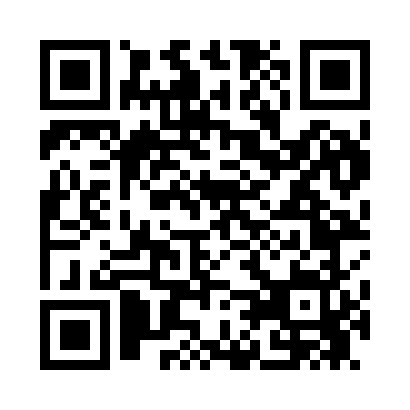 Prayer times for Ammendale, Maryland, USAWed 1 May 2024 - Fri 31 May 2024High Latitude Method: Angle Based RulePrayer Calculation Method: Islamic Society of North AmericaAsar Calculation Method: ShafiPrayer times provided by https://www.salahtimes.comDateDayFajrSunriseDhuhrAsrMaghribIsha1Wed4:466:091:054:548:019:242Thu4:456:081:054:548:029:253Fri4:436:061:044:558:039:264Sat4:426:051:044:558:049:275Sun4:406:041:044:558:059:296Mon4:396:031:044:558:069:307Tue4:386:021:044:558:079:318Wed4:366:011:044:568:089:339Thu4:356:001:044:568:099:3410Fri4:335:591:044:568:109:3511Sat4:325:581:044:568:119:3612Sun4:315:571:044:578:119:3813Mon4:305:561:044:578:129:3914Tue4:285:551:044:578:139:4015Wed4:275:541:044:578:149:4216Thu4:265:531:044:578:159:4317Fri4:255:521:044:588:169:4418Sat4:245:521:044:588:179:4519Sun4:225:511:044:588:189:4620Mon4:215:501:044:588:199:4821Tue4:205:491:044:598:199:4922Wed4:195:491:044:598:209:5023Thu4:185:481:044:598:219:5124Fri4:175:471:054:598:229:5225Sat4:165:471:055:008:239:5326Sun4:165:461:055:008:249:5427Mon4:155:461:055:008:249:5628Tue4:145:451:055:008:259:5729Wed4:135:451:055:018:269:5830Thu4:125:441:055:018:279:5931Fri4:125:441:055:018:2710:00